Publicado en Barcelona el 12/11/2020 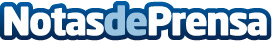 AleaSoft: Los precios de los mercados europeos siguen al alza por una mayor demanda y menos eólicaLos precios de los mercados eléctricos europeos subieron de forma generalizada en los primeros días de la segunda semana de noviembre, continuando la tendencia de la primera semana del mes. Nuevamente el aumento de la demanda y la disminución de la producción eólica fueron los factores fundamentales detrás del descenso. Los futuros del Brent y del CO2 también se recuperaron y alcanzaron valores que no se veían desde la segunda mitad de septiembre y la primera de octubre, respectivamenteDatos de contacto:Alejandro Delgado900 10 21 61Nota de prensa publicada en: https://www.notasdeprensa.es/aleasoft-los-precios-de-los-mercados-europeos_6 Categorias: Internacional Nacional Sector Energético http://www.notasdeprensa.es